ĐỀ THI VIOLYMPIC 2015 – 2016 _ LỚP 4VÒNG 4 (Mở ngày 12/10/2015) - 1Họ và tên: …………………………………………………………………………………………………..Bài 1  : Hoàn thành phép tính (Điền số thích hợp): 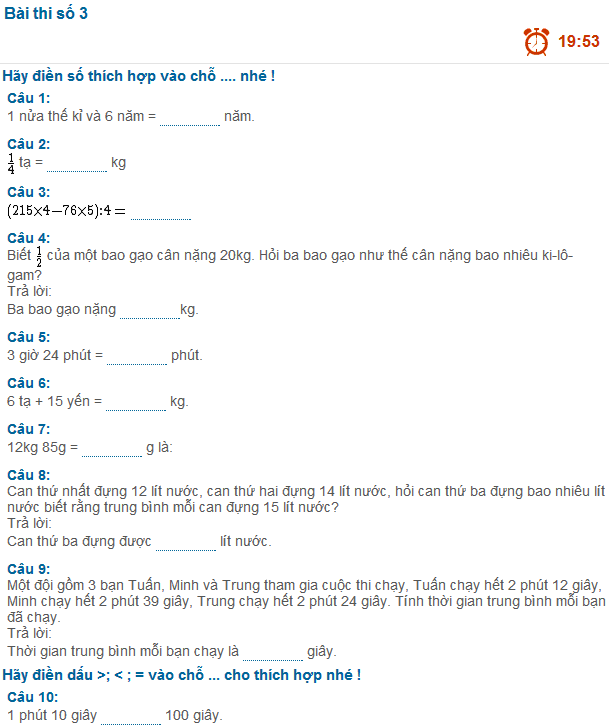 Bài 2  : Đi tìm kho báu: 1/ 6 tấn 6 tạ 6 kg = ……….kg. 2/ 15 tấn 3 tạ 8 kg = ……….kg. 3/  Đổi  :  5 tấn 6 kg = ………kg .4/ Giá trị của chữ số 5 trong số 78 536 202 là: …………………..5/ Trung bình cộng các số tự nhiên từ 1 đến 9 là: …………………ĐÁP ÁN VÒNG 4 (Mở ngày 12/10/2015) - 1Bài 1  : Hoàn thành phép tính (Điền số thích hợp): Bài 2  : Đi tìm kho báu: 1/ 6 tấn 6 tạ 6 kg = ……….kg.  (6 606)  ; 2/ 15 tấn 3 tạ 8 kg = ……….kg.(15308); 3/  Đổi  :  5 tấn 6 kg = …kg ( ĐS : 5 006 ); 4/ Giá trị của chữ số 5 trong số 78 536 202 là….(500 000)5/ Trung bình cộng các số tự nhiên từ 1 đến 9 là: …………….. (5)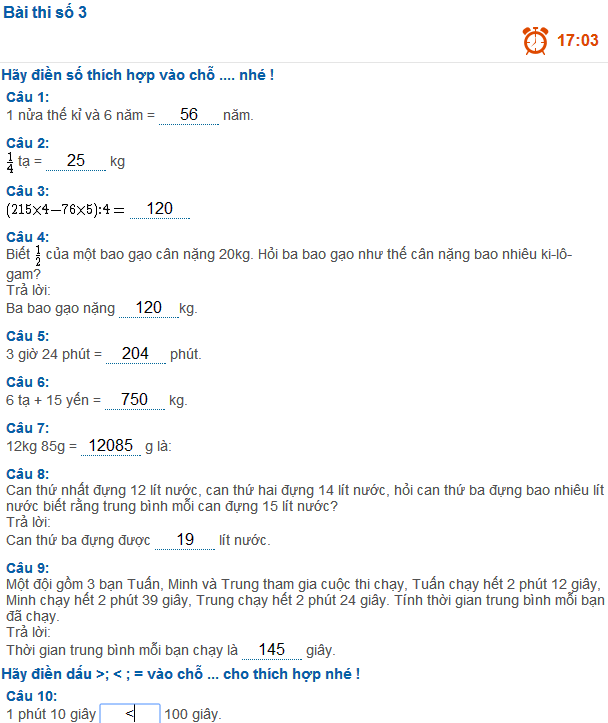 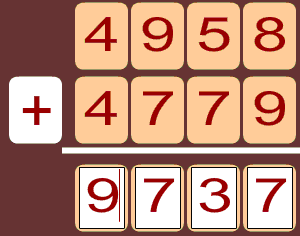 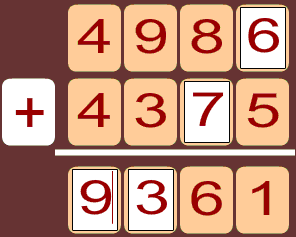 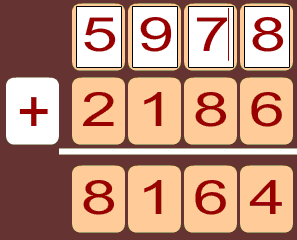 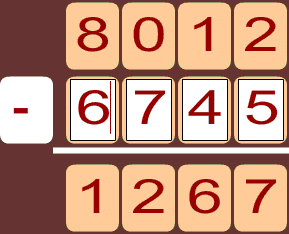 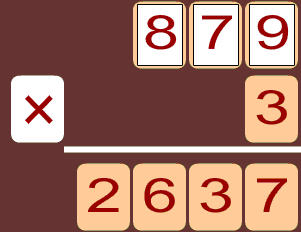 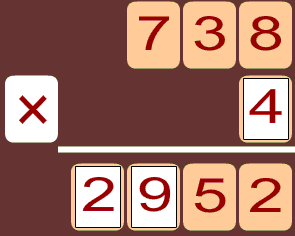 